How to Request a UNMTemp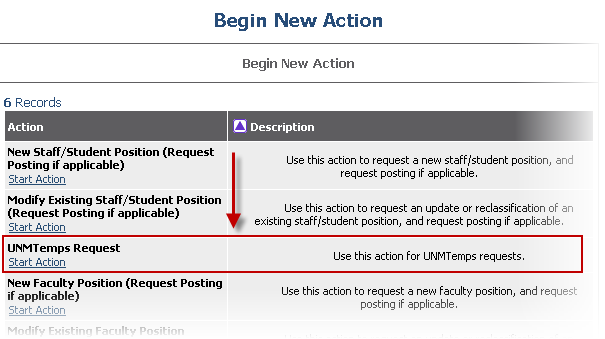 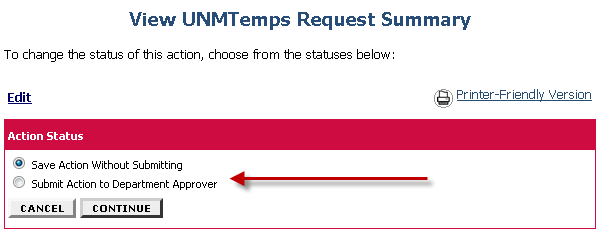 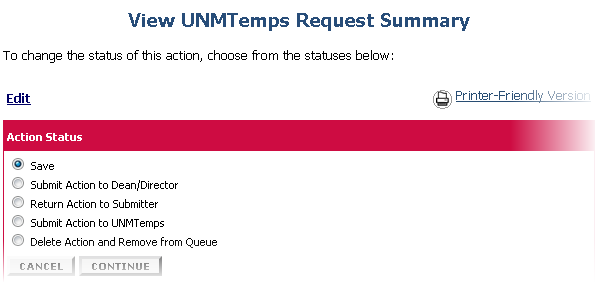 